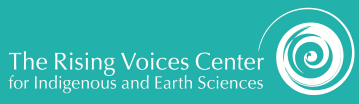 REQUEST FOR PROPOSALS  Seed Funding for Centering Justice in Climate Research & ActionPROPOSALS DUE: Friday, June 25, 2021 at midnight local timeThe Rising Voices Center for Indigenous and Earth Sciences is offering three $5,000 awards to launch small-scale but impactful projects OR to support the time and effort to write a proposal for a large-scale project. Applications must demonstrate how the proposed work will bring together Indigenous and Earth sciences to address pressing community-driven research and action. Successful applications will support projects to begin around July 20, 2021 and conclude around November 20, 2021. Thank you for considering this opportunity! Proposed projects must relate to at least one of the three core priorities of Rising Voices: Knowledge-building through Indigenous and Earth sciences Projects focused on bringing Indigenous and Earth sciences and practices into partnership, honoring people and places in the pursuit of inclusive sciences.Supporting students and early career  Projects focused on providing opportunities for, and elevating the voices of, Indigenous students and early career scientists through scientific and community mentoring and engagement. Increasing community resilience and adaptive capacity Projects focused on supporting adaptive and resilient communities through sharing scientific capacity, and include a diversity of knowledges and sciences through a holistic approach.Within these core priorities, proposed projects should: center justice in the convergence of science, community, and action; engage both Indigenous and Earth science approaches; engage in issues around phenology, community relocation/site expansion, energy systems, water systems, food systems, and/or health; work to achieve culturally relevant and scientifically robust actions; and be conducted through relational and collaborative, place-based work that brings together Indigenous knowledges and sciences with Earth sciences in a respectful and inclusive manner. A panel of reviewers will select three proposals to be funded at a maximum of $5,000 each. Reviews will be guided by the proposal’s relevance to the three core priorities and the connections to what the proposed projects do within these core priorities (see above).Successful awards will receive a contract with the University Corporation for Atmospheric Research. Selected proposal teams will be expected to submit a short (about 2-pages) final report. A short description of completed projects will be highlighted on the Rising Voices Center for Indigenous and Earth Sciences website. Please note: We support tribal data sovereignty and request that the project lead not share via these opportunities any detailed information that may potentially infringe on data sovereignty or free, prior, and informed consent of knowledge holders.TIMELINE June 25 - application due July 19 - applicants informedNovember 19 - final report due Please submit your application through the online form by following this link or pasting it into a browser: https://forms.gle/x3zZoZELBnwv32Ys5 If you are unable to use the online form, you are welcome to complete the seed funding application below by copying the fields into a word document and attaching the document to an email to: RisingVoicesinAction@gmail.com Proposed Activity Title: Proposed Activity Lead Team Member Name Title Affiliation Email address  Other Team Members (If others are involved; this does not have to be a complete list at this time if all team members are not yet identified): Is the proposal for a small project or to facilitate writing a larger proposal? Proposed Activity. Please provide a short description of your proposed activity, including a description of your primary goal and why the goal is important, as well as a description of the steps you propose to take to accomplish your goal. This should be written in clear and accessible language. Up to 500-words. Proposed projects must relate to at least one of the core priorities of Rising Voices. Please indicate the core focus priority(ies) that your proposed project addresses:  Knowledge-building through Indigenous and Earth sciences Projects focused on bringing Indigenous and Earth sciences and practices into partnership, honoring people and places in the pursuit of inclusive sciences.Supporting students and early career Projects focused on providing opportunities for, and elevating the voices of, Indigenous students and early career scientists through scientific and community mentoring and engagement.Increasing community resilience and adaptive capacity Projects focused on supporting adaptive and resilient communities through sharing scientific capacity, and include a diversity of knowledges and sciences through a holistic approach. Proposed Core Priority(ies). Please provide a short explanation about how your proposed activity addresses the proposed core priority(ies) indicated above. Up to 200-words.Proposed projects must reflect at least one of the following general topics. Please indicate which topic(s) your proposal broadly addresses; select as many that apply to your project:Phenology (timing of natural events, in relation to climate and plant/animal lifecycles)Community relocation/Site expansion (community-led relocation, resettlement, or expanding into a new or ancestral site when adapting in place no longer becomes an option)Energy systems (a just transition away from fossil fuels to cleaner, renewable energy)Water systems (water quality and quantity)Food systems (food security and food sovereignty)Health (individual, community, and cultural health (physical, mental, social, emotional, spiritual) as these connect to climate, weather, and water)Proposed General Topic(s). Please provide a short description about how your proposed activity addresses the proposed topic(s). Up to 200-words.How are Indigenous and Earth sciences perspectives being engaged in the proposed activity? Please specifically state how both Indigenous and Earth sciences will be engaged. Up to 200-words. (It is okay if this repeats points made in previous sections). How will you ensure that Indigenous knowledge, wisdom, and people are protected in the proposed activity? Clearly state how ethical considerations, including ethical methodologies, will be identified and addressed in your project. Please specifically state how any Indigenous knowledge, wisdom, or people will be protected (it is okay if this repeats points made in previous sections). Up to 200-words.Successful funding recipients will be able to submit to the National Center for Atmospheric Research Institutional Review Board if they propose to work with human subjects. They will also be supported to work with tribal review boards. How does the proposed activity center justice in the convergence of science, community, and action? Up to 200-words.Budget justification. Please provide the total budget request (up to $5,000) as well as a brief description of how it will be spent. (Please consider how you will spend the funds, for example, will there be salaries for the project lead and other team members? Will there be costs associated with venue rental, will additional project participants be compensated for their time?) Thank you for your application! Please note: We support tribal data sovereignty. By  submitting this application, you agree to not share any detailed information that may potentially  infringe on data sovereignty or free, prior, and informed consent of knowledge holders. Please send application to: RisingVoicesinAction@gmail.com